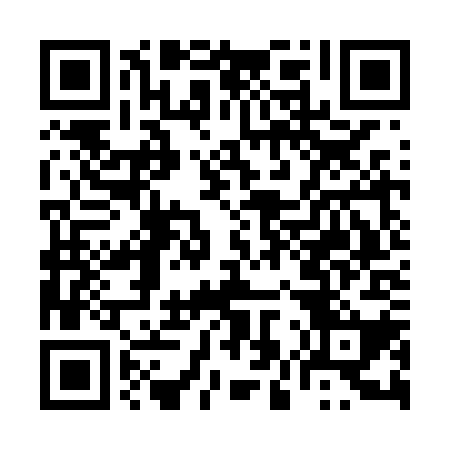 Prayer times for Apolinario Saravia, ArgentinaWed 1 May 2024 - Fri 31 May 2024High Latitude Method: NonePrayer Calculation Method: Muslim World LeagueAsar Calculation Method: ShafiPrayer times provided by https://www.salahtimes.comDateDayFajrSunriseDhuhrAsrMaghribIsha1Wed6:217:381:134:256:488:012Thu6:217:381:134:246:478:013Fri6:217:391:134:246:478:004Sat6:227:391:134:236:467:595Sun6:227:401:134:236:467:596Mon6:227:401:134:226:457:587Tue6:237:411:134:226:447:588Wed6:237:411:134:216:447:579Thu6:247:421:134:216:437:5710Fri6:247:421:134:216:437:5611Sat6:247:431:134:206:427:5612Sun6:257:431:124:206:427:5613Mon6:257:441:124:196:417:5514Tue6:257:441:124:196:417:5515Wed6:267:451:134:196:407:5516Thu6:267:451:134:186:407:5417Fri6:277:461:134:186:397:5418Sat6:277:461:134:186:397:5419Sun6:277:471:134:186:397:5320Mon6:287:471:134:176:387:5321Tue6:287:481:134:176:387:5322Wed6:287:481:134:176:387:5323Thu6:297:491:134:176:377:5224Fri6:297:491:134:166:377:5225Sat6:307:491:134:166:377:5226Sun6:307:501:134:166:367:5227Mon6:307:501:134:166:367:5228Tue6:317:511:144:166:367:5229Wed6:317:511:144:166:367:5230Thu6:317:521:144:156:367:5131Fri6:327:521:144:156:367:51